Thank you!A huge thank you to all of the volunteers who fulfilled so many roles – time keepers, marshals, checkers, runners, catering – without them the event could not happen.We hope to see you again next year. In the meantime, have a great year of cycling.Kind regardsKaren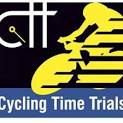 Bynea 25 Open10th April 2022Llandovery, CarmarthenshireResults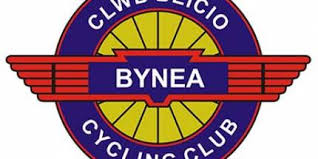 Prizes awardedPrizes awardedFastest MaleChris GibbardFastest FemaleAmanda LaneVet 40-45Philip TuckerVet 45-50Dylan EdwardsVet 50-55Jennifer AylwardVet 55-60Meurig GriffithsVet over 60Roger SheridanVet over 60Roger Sheridan